 CADENAS DE 21 FICHAS DE DOMINÓS DE FRACCIONESPara el alumnoReglas del juego: Forma una cadena con estas 21 fichas de dominós, conectando la fracción con una representación geométrica equivalente.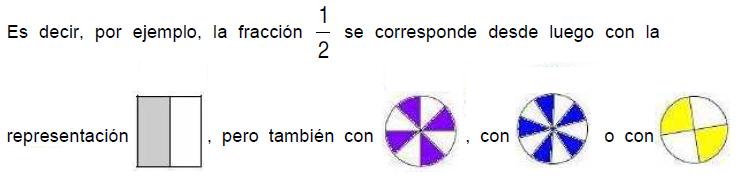 Empieza por la ficha que quieras y al acabar pega tu cadena en el cuaderno. 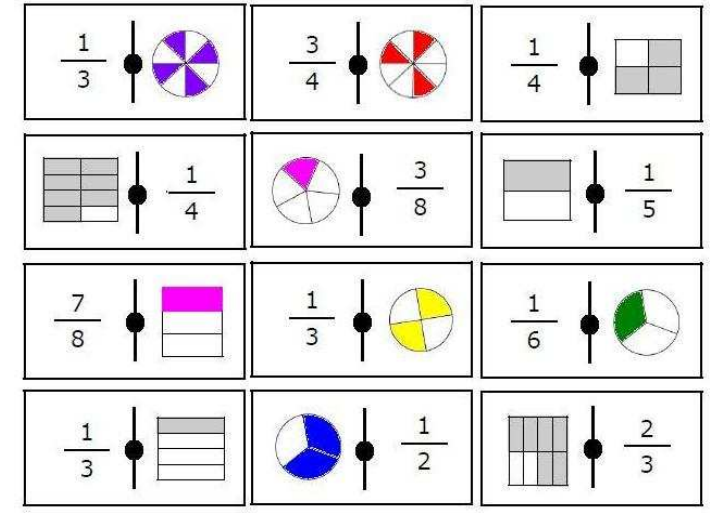 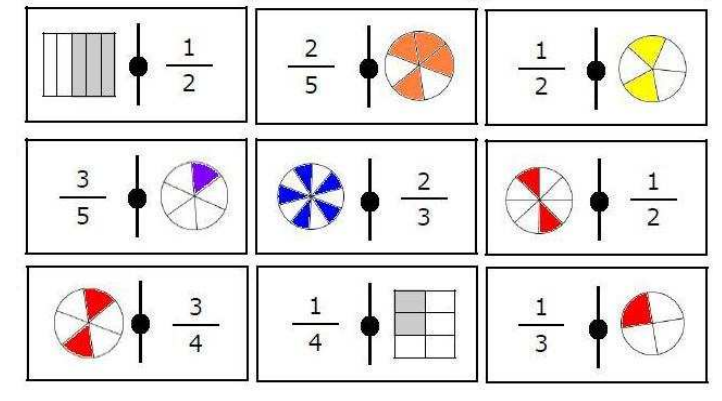 CADENAS DE 21 FICHAS DE DOMINÓS DE FRACCIONES Para el profesor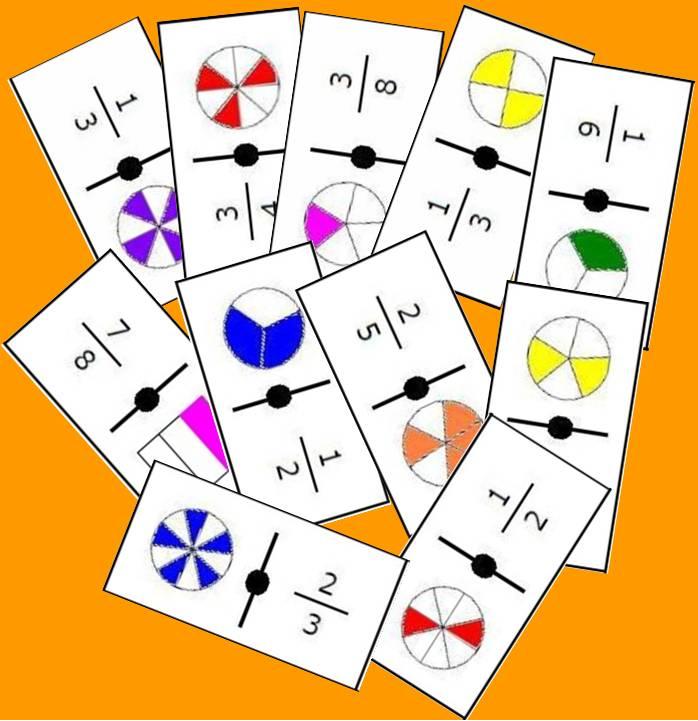 Observaciones: Presentamos en esta entrada una cadena de dominós de fracciones. La cadena trata de la simplificación de fracciones utilizando el concepto de fracción "como parte de un todo".  Los alumnos deben asociar la representación geométrica de una fracción con la fracción irreductible correspondiente y no con la fracción inicialmente representada.Objetivos: Trabajar la representación y la simplificación de fracciones.Nivel: Último ciclo de Primaria y  1º de ESO.MetodologíaForma una cadena con estas 21 fichas de dominós, conectando la fracción con una representación geométrica equivalente. Empieza por la ficha que quieras.  21 Fichas La cadena que se puede formar y que es circular es la siguiente: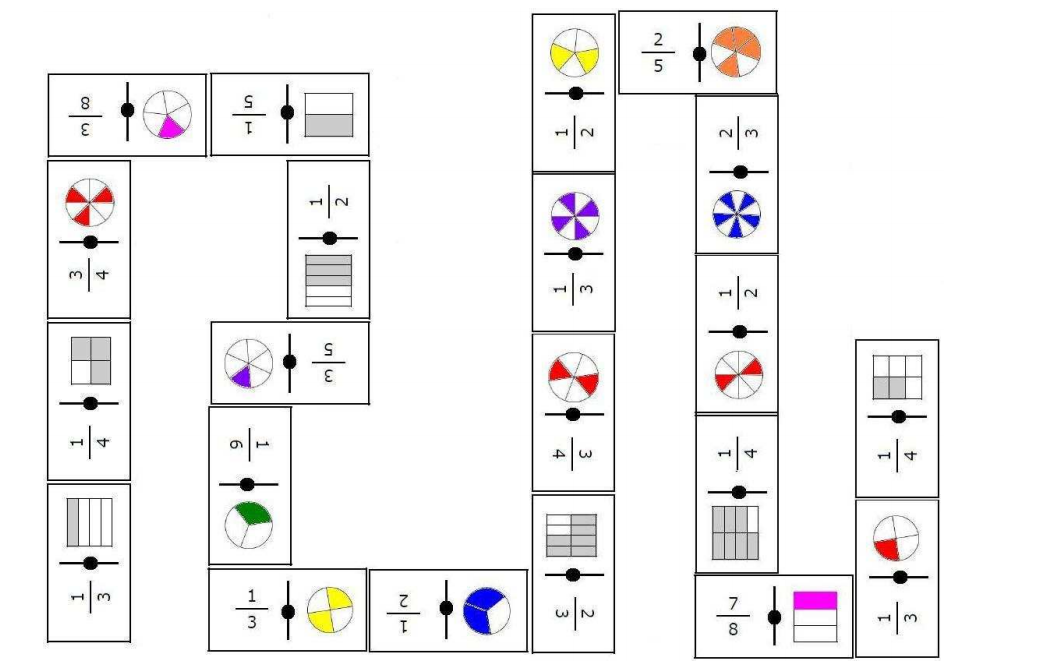 CADENAS DE 21 FICHAS DE DOMINÓS DE FRACCIONESCADENAS DE 21 FICHAS DE DOMINÓS DE FRACCIONESCADENAS DE 21 FICHAS DE DOMINÓS DE FRACCIONESCADENAS DE 21 FICHAS DE DOMINÓS DE FRACCIONESCADENAS DE 21 FICHAS DE DOMINÓS DE FRACCIONES  Curso/s: 1º ESO  Curso/s: 1º ESO  UD7 y 8:Fracciones. Operaciones  UD7 y 8:Fracciones. Operaciones  UD7 y 8:Fracciones. OperacionesObjetivos didácticosRepresentar FraccionesRepresentar FraccionesRepresentar FraccionesRepresentar FraccionesObjetivos didácticosSimplificar FraccionesSimplificar FraccionesSimplificar FraccionesSimplificar FraccionesObjetivos didácticosCriterios de EvaluaciónUtilizar números naturales, enteros, fraccionarios, decimales y porcentajes sencillos, sus operaciones y propiedades para recoger, transformar e intercambiar información y resolver problemas relacionados con la vida diaria. CCL, CMCT, CSC.Desarrollar, en casos sencillos, la competencia en el uso de operaciones combinadas como síntesis de la secuencia de operaciones aritméticas, aplicando correctamente la jerarquía de las operaciones o estrategias de cálculo mental. CMCT.Utilizar números naturales, enteros, fraccionarios, decimales y porcentajes sencillos, sus operaciones y propiedades para recoger, transformar e intercambiar información y resolver problemas relacionados con la vida diaria. CCL, CMCT, CSC.Desarrollar, en casos sencillos, la competencia en el uso de operaciones combinadas como síntesis de la secuencia de operaciones aritméticas, aplicando correctamente la jerarquía de las operaciones o estrategias de cálculo mental. CMCT.Utilizar números naturales, enteros, fraccionarios, decimales y porcentajes sencillos, sus operaciones y propiedades para recoger, transformar e intercambiar información y resolver problemas relacionados con la vida diaria. CCL, CMCT, CSC.Desarrollar, en casos sencillos, la competencia en el uso de operaciones combinadas como síntesis de la secuencia de operaciones aritméticas, aplicando correctamente la jerarquía de las operaciones o estrategias de cálculo mental. CMCT.Utilizar números naturales, enteros, fraccionarios, decimales y porcentajes sencillos, sus operaciones y propiedades para recoger, transformar e intercambiar información y resolver problemas relacionados con la vida diaria. CCL, CMCT, CSC.Desarrollar, en casos sencillos, la competencia en el uso de operaciones combinadas como síntesis de la secuencia de operaciones aritméticas, aplicando correctamente la jerarquía de las operaciones o estrategias de cálculo mental. CMCT.Competencias ClaveCCL, CMCT, CSC.CCL, CMCT, CSC.CCL, CMCT, CSC.CCL, CMCT, CSC.Proyección pedagógica □  Asimilación y refuerzo □  Asimilación y refuerzo    Consolidación □  AmpliaciónNº de jugadores  Individual o parejas  Individual o parejas□  GM (3-6)□  GG (>6)Tiempo aproximado por partida□  < 10 min □  < 10 min   10-30 min□  > 30 min